Východočeská liga žen 2023 – 20241.místo  Sokol Hradec Králové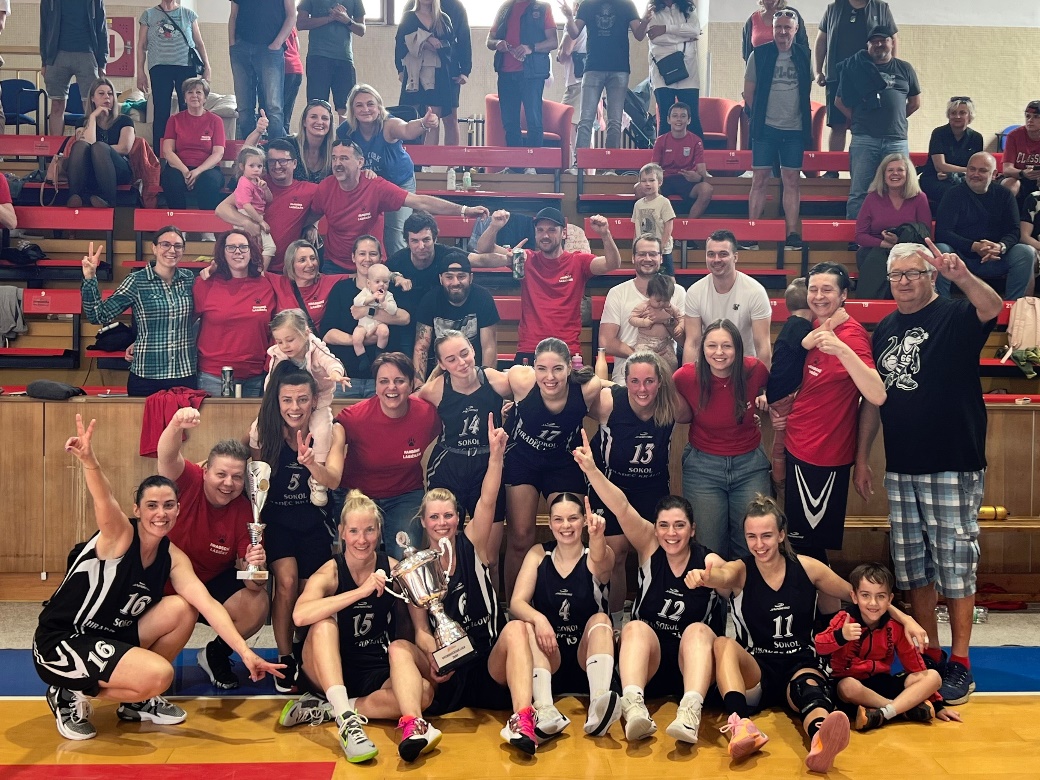 2. místo BK NAPOS Vysoká n.L.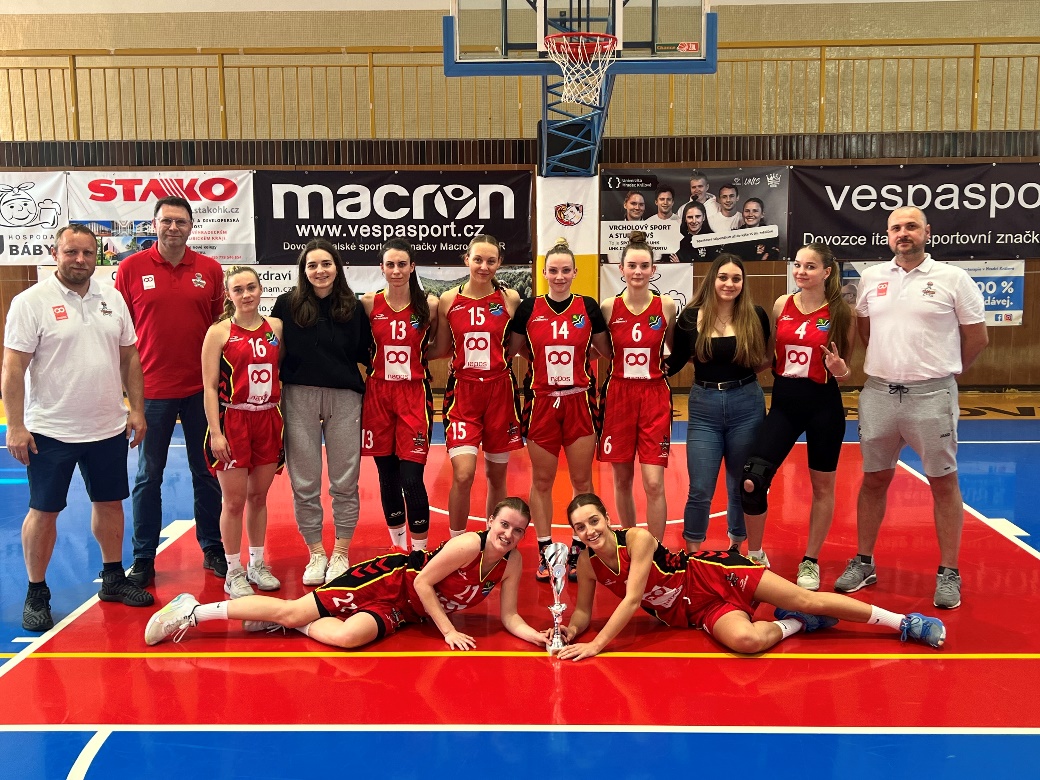    3. místo Loko Trutnov „C“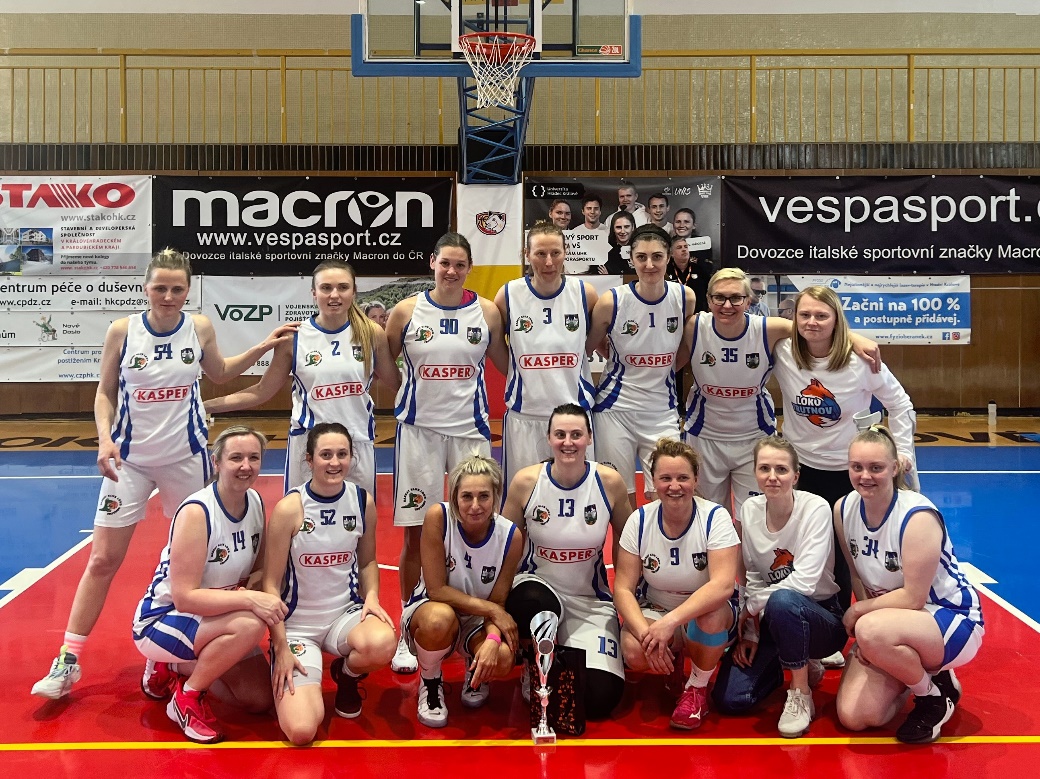 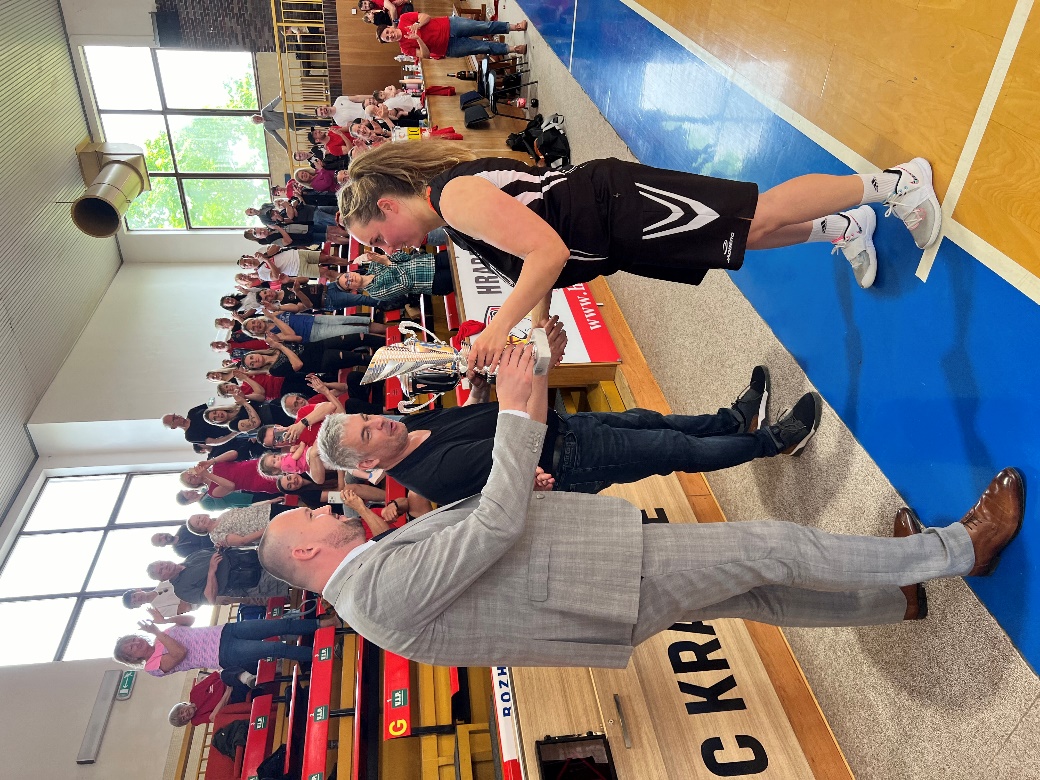 